Приложение к постановлениюадминистрации города от                  №  «Приложение 2к постановлениюадминистрации города от 22.07.2014  № 446 СХЕМА размещения рекламных конструкцийв зоне особого значения – исторической части города Красноярска,по проспекту Мира в Железнодорожном и Центральном районахМасштаб 1:10000       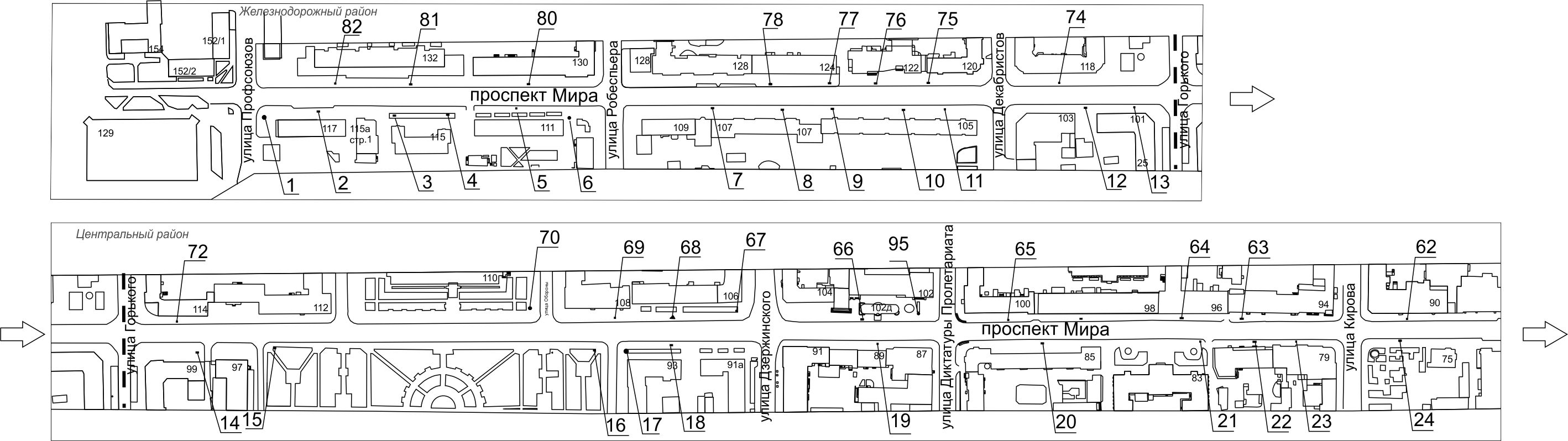 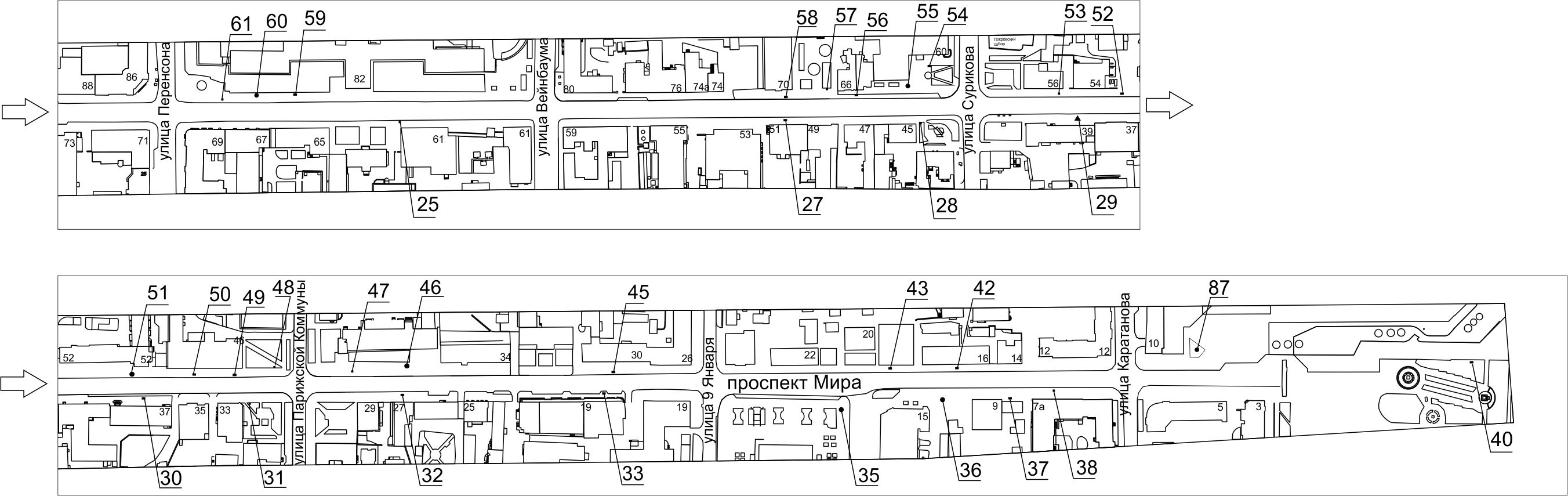 ПримечаниеСведения о рекламных местах указываются в паспортах рекламных мест.».Номер на схемеАдрес рекламного местаТип конструкции1пр-т, Мира, 117, пересечение с ул. Профсоюзовкнижный киоск-тумба2пр-т, Мира, 117, остановка общественного транспорта «Музыкальный театр (пр-т Мира)»рекламная конструкция в составе остановочного пункта движения общественного транспорта с размером информационного поля 1,2 м х 1,8 м3пр-т, Мира, 115щитовая конструкция с размером информационного поля 1,2 м x 1,8 м (пилон)4пр-т, Мира, 115, со стороны восточного фасада зданиящитовая конструкция с размером информационного поля 1,2 м x 1,8 м (пилон)5пр-т, Мира, 111, со стороны северного фасада домауказатель городской системы ориентирования с размерами информационного поля – по длине от 0,835 м до 1,2 м, по высоте от 0,265 м до 1,8 м6пр-т, Мира, 111, со стороны восточного фасада зданиятумба (пиллар) с размером информационного поля 1,4 м х 3,0 м7пр-т, Мира, 107, остановка общественного транспорта «Улица Робеспьера (пр-т Мира)»рекламная конструкция в составе остановочного пункта движения общественного транспорта с размером информационного поля 1,2 м х 1,8 м8пр-т, Мира, 107щитовая конструкция с размером информационного поля 1,2 м x 1,8 м (пилон)9пр-т, Мира, 105щитовая конструкция с размером информационного поля 1,2 м x 1,8 м (пилон)10пр-т, Мира, 105, со стороны северного фасада домащитовая конструкция с размером информационного поля 1,2 м x 1,8 м (пилон)11пр-т, Мира, 105, до пересечения с ул. Декабристовуказатель городской системы ориентирования с размерами информационного поля – по длине от 0,835 м до 1,2 м, по высоте от 0,265 м до 1,8 м12пр-т, Мира, 101, остановка общественного транспорта «Улица Горького (пр-т Мира)»рекламная конструкция в составе остановочного пункта движения общественного транспорта с размером информационного поля 1,2 м х 1,8 м13пр-т, Мира, 101указатель городской системы ориентирования с размерами информационного поля – по длине от 0,835 м до 1,2 м, по высоте от 0,265 м до 1,8 м14пр-т, Мира, 99щитовая конструкция с размером информационного поля 1,2 м x 1,8 м (пилон)15пр-т, Мира, 112, на противоположной стороне дорогиуказатель городской системы ориентирования с размерами информационного поля – по длине от 0,835 м до 1,2 м, по высоте от 0,265 м до 1,8 м16пр-т, Мира, 108, на противоположной стороне дорогиуказатель городской системы ориентирования с размерами информационного поля – по длине от 0,835 м до 1,2 м, по высоте от 0,265 м до 1,8 м17пр-т, Мира, 93тумба (пиллар) с размером информационного поля 1,4 м х 3,0 м18пр-т, Мира, 93, остановка общественного транспорта «Площадь Революции»рекламная конструкция в составе остановочного пункта движения общественного транспорта с размером информационного поля 1,2 м х 1,8 м19пр-т, Мира, 89указатель городской системы ориентирования с размерами информационного поля – по длине от 0,835 м до 1,2 м, по высоте от 0,265 м до 1,8 м20пр-т, Мира, 85щитовая конструкция с размером информационного поля 1,2 м x 1,8 м (пилон)21пр-т, Мира, 83указатель городской системы ориентирования с размерами информационного поля – по длине от 0,835 м до 1,2 м, по высоте от 0,265 м до 1,8 м22пр-т, Мира, 81щитовая конструкция с размером информационного поля 1,2 м x 1,8 м (пилон)23пр-т, Мира, 79указатель городской системы ориентирования с размерами информационного поля – по длине от 0,835 м до 1,2 м, по высоте от 0,265 м до 1,8 м24пр-т, Мира, 75, остановка общественного транспорта «Театр им. А. Пушкина»рекламная конструкция в составе остановочного пункта движения общественного транспорта с размером информационного поля 1,2 м х 1,8 м25пр-т, Мира, 61указатель городской системы ориентирования с размерами информационного поля – по длине от 0,835 м до 1,2 м, по высоте от 0,265 м до 1,8 м27пр-т, Мира, 51, остановка общественного транспорта «Дом Быта»рекламная конструкция в составе остановочного пункта движения общественного транспорта с размером информационного поля 1,2 м х 1,8 м28пр-т, Мира, 45указатель городской системы ориентирования с размерами информационного поля – по длине от 0,835 м до 1,2 м, по высоте от 0,265 м до 1,8 м29пр-т, Мира, 39тумба (пиллар) с размером информационного поля 1,4 м х 3,0 м30пр-т, Мира, 37щитовая конструкция с размером информационного поля 1,2 м x 1,8 м (пилон)31пр-т, Мира, 33указатель городской системы ориентирования с размерами информационного поля – по длине от 0,835 м до 1,2 м, по высоте от 0,265 м до 1,8 м32пр-т, Мира, 27щитовая конструкция с размером информационного поля 1,2 м x 1,8 м (пилон)33пр-т, Мира, 19 к1щитовая конструкция с размером информационного поля 1,2 м x 1,8 м (пилон)35пр-т, Мира, 17тумба (пиллар) с размером информационного поля 1,4 м х 3,0 м36пр-т, Мира, 9/1тумба (пиллар) с размером информационного поля 1,4 м х 3,0 м37пр-т, Мира, между домами № 9 и № 7ащитовая конструкция с размером информационного поля 1,2 м x 1,8 м (пилон)38пр-т, Мира, 7ауказатель городской системы ориентирования с размерами информационного поля – по длине от 0,835 м до 1,2 м, по высоте от 0,265 м до 1,8 м40пр-т, Мира, 2 бщитовая конструкция с размером информационного поля 1,2 м x 1,8 м (пилон)42пр-т, Мира, 16щитовая конструкция с размером информационного поля 1,2 м x 1,8 м (пилон)43пр-т, Мира, 18щитовая конструкция с размером информационного поля 1,2 м x 1,8 м (пилон)45пр-т, Мира, 30щитовая конструкция с размером информационного поля 1,2 м x 1,8 м (пилон)46пр-т, Мира, 36тумба (пиллар) с размером информационного поля 1,4 м х 3,0 м47пр-т, Мира, 36, до пересечения с ул. Парижской Коммуныуказатель городской системы ориентирования с размерами информационного поля – по длине от 0,835 м до 1,2 м, по высоте от 0,265 м до 1,8 м48пр-т, Мира, 44указатель городской системы ориентирования с размерами информационного поля – по длине от 0,835 м до 1,2 м, по высоте от 0,265 м до 1,8 м49пр-т, Мира, 46, со стороны восточного фасада домащитовая конструкция с размером информационного поля 1,2 м x 1,8 м (пилон)50пр-т, Мира, 46щитовая конструкция с размером информационного поля 1,2 м x 1,8 м (пилон)51пр-т, Мира, 50атумба (пиллар) с размером информационного поля 1,4 м х 3,0 м52пр-т, Мира, 54щитовая конструкция с размером информационного поля 1,2 м x 1,8 м (пилон)53пр-т, Мира, 56указатель городской системы ориентирования с размерами информационного поля – по длине от 0,835 м до 1,2 м, по высоте от 0,265 м до 1,8 м54пр-т, Мира, 60щитовая конструкция с размером информационного поля 1,2 м x 1,8 м (пилон)55пр-т, Мира, 60, со стороны южного фасада зданиятумба (пиллар) с размером информационного поля 1,4 м х 3,0 м56пр-т, Мира, 66щитовая конструкция с размером информационного поля 1,2 м x 1,8 м (пилон)57пр-т, Мира, 70указатель городской системы ориентирования с размерами информационного поля – по длине от 0,835 м до 1,2 м, по высоте от 0,265 м до 1,8 м58пр-т, Мира, 70, остановка общественного транспорта «Дом Быта»рекламная конструкция в составе остановочного пункта движения общественного транспорта с размером информационного поля 1,2 м х 1,8 м59пр-т, Мира, 82, остановка общественного транспорта «Технологический университет»рекламная конструкция в составе остановочного пункта движения общественного транспорта с размером информационного поля 1,2 м х 1,8 м60пр-т, Мира, 82тумба (пиллар) с размером информационного поля 1,4 м х 3,0 м61пр-т, Мира, 82, до пересечения с ул. Перенсонауказатель городской системы ориентирования с размерами информационного поля – по длине от 0,835 м до 1,2 м, по высоте от 0,265 м до 1,8 м62пр-т, Мира, 90указатель городской системы ориентирования с размерами информационного поля – по длине от 0,835 м до 1,2 м, по высоте от 0,265 м до 1,8 м63пр-т, Мира, 94щитовая конструкция с размером информационного поля 1,2 м x 1,8 м (пилон)64пр-т, Мира, 96щитовая конструкция с размером информационного поля 1,2 м x 1,8 м (пилон)65пр-т, Мира, 100указатель городской системы ориентирования с размерами информационного поля – по длине от 0,835 м до 1,2 м, по высоте от 0,265 м до 1,8 м66пр-т, Мира, 102д, остановка общественного транспорта «Площадь Революции»рекламная конструкция в составе остановочного пункта движения общественного транспорта с размером информационного поля 1,2 м х 1,8 м67пр-т, Мира, 106, со стороны восточного фасада домауказатель городской системы ориентирования с размерами информационного поля – по длине от 0,835 м до 1,2 м, по высоте от 0,265 м до 1,8 м68пр-т, Мира, 106тумба (пиллар) с размером информационного поля 1,4 м х 3,0 м69пр-т, Мира, 108указатель городской системы ориентирования с размерами информационного поля – по длине от 0,835 м до 1,2 м, по высоте от 0,265 м до 1,8 м70пр-т, Мира, 110тумба (пиллар) с размером информационного поля 1,4 м х 3,0 м72пр-т, Мира, 114, со стороны южного фасада домауказатель городской системы ориентирования с размерами информационного поля – по длине от 0,835 м до 1,2 м, по высоте от 0,265 м до 1,8 м74пр-т, Мира, 118, со стороны южного фасада домауказатель городской системы ориентирования с размерами информационного поля – по длине от 0,835 м до 1,2 м, по высоте от 0,265 м до 1,8 м75пр-т, Мира, 120щитовая конструкция с размером информационного поля 1,2 м x 1,8 м (пилон)76пр-т, Мира, 122щитовая конструкция с размером информационного поля 1,2 м x 1,8 м (пилон)77пр-т, Мира, 124щитовая конструкция с размером информационного поля 1,2 м x 1,8 м (пилон)78пр-т, Мира, 124, со стороны южного фасада дома, остановка общественного транспорта «Улица Робеспьера (пр-т Мира)»рекламная конструкция в составе остановочного пункта движения общественного транспорта с размером информационного поля 1,2 м х 1,8 м80пр-т, Мира, 130щитовая конструкция с размером информационного поля 1,2 м x 1,8 м (пилон)81пр-т, Мира, 132, 1-я конструкциящитовая конструкция с размером информационного поля 1,2 м x 1,8 м (пилон)82пр-т, Мира, 132, 2-я конструкцияуказатель городской системы ориентирования с размерами информационного поля – по длине от 0,835 м до 1,2 м, по высоте от 0,265 м до 1,8 м87пр-т Мира, 10 (ОДЦ «Метрополь»)конструкция, выполненная по индивидуальному проекту высотой 3,0 м, нижний диаметр 1,2 м, верхний диаметр 1,9 м95пр-т, Мира, 102тумба (пиллар) с размером информационного поля 1,4 м x 3,0 м; 0,85 м х 3,0 м